                                                                                                                                                                                              Rentrée des classes 2023Classe de GSListe des fournitures à apporter le jour de la pré-rentrée•	 Un cartable pouvant contenir un grand cahier 24x32  2 porte-vues 120 vues personnalisables (marqués au nom de l’enfant)•	Une pochette de 12 crayons feutres (pointe moyenne)•	Une ardoise Velleda et un chiffon pour la nettoyer (marqués au nom de l’enfant)•	4 petits bâtons de colle UHU•	Un gobelet en plastique (non jetable) marqué au feutre indélébile•	Un petit oreiller pour le temps de repos marqué au nom de l’enfant•	 2 photos d’identité récentes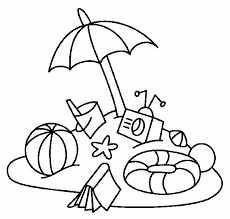 Merci, bonnes vacances à tous!Priscilla et Stéphanie 